МЕСТНАЯ АДМИНИСТРАЦИЯ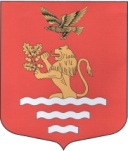 Муниципальное образование муниципальный округ Чкаловское____________________________(МА МО МО Чкаловское)____________________________Ул. Б. Зеленина, д. 20, Санкт-Петербург, 197110Тел./факс (812) 23094-87 E-mail:mo-chkalovskoe@yandex.ruОКПО 79730345 ОГРН 1057813325987 ИНН/КПП 7813337557/781301001ПОСТАНОВЛЕНИЕОт «05» февраля 2016 г. № 15п                                             г. Санкт-Петербург «Об утверждении Положения о порядке проведения работ по военно-патриотическому воспитанию граждан»В соответствии с подпунктом 7 части 2 статьи 10 Закона Санкт-Петербурга от 23.09.2009 № 420-79 «Об организации местного самоуправления в Санкт-Петербурге», пунктом 7 части 2 статьи 8 Устава Муниципального образования муниципальный округ Чкаловское Санкт-Петербурга,Местная Администрация МО МО ЧкаловскоеПОСТАНОВЛЯЕТ:1. Утвердить «Положение о порядке проведения работ по военно-патриотическому воспитанию граждан» в соответствии с Приложением  № 1 к настоящему Постановлению.2.     Опубликовать (обнародовать) настоящее Постановление в ближайшем номере муниципальной газеты «На островах и рядом» и на официальном сайте Муниципального образования муниципальный округ Чкаловское в сети Интернет http://mo-chkalovskoe.ru.Настоящее Постановление вступает в силу со дня его официального опубликования (обнародования).Контроль за исполнением настоящего Постановления оставляю за собой.ГлаваМестной АдминистрацииМуниципального образованиямуниципальный округ   Чкаловское                                                    О.Н. ПантелаПриложение № 1 к Постановлению Местной АдминистрацииМуниципального образования муниципальный округЧкаловскоеОт «05» февраля 20196г. № 15пПОЛОЖЕНИЕО порядке проведения работ по военно-патриотическому воспитанию граждан1. Общие положения1.1. Настоящее Положение о проведении работ по военно-патриотическому воспитанию граждан, определяет правовые и организационные основы осуществления мероприятий по реализации вопроса местного значения: «Проведение работ по военно-патриотическому воспитанию граждан» (далее –мероприятия) в Муниципальном образовании муниципальный округ Чкаловское Санкт-Петербурга (далее-муниципальное образование).1.2.Осуществление мероприятий в Муниципальном образовании находится в ведении Местной Администрации Муниципального образования муниципальный округ Чкаловское (далее-Местная Администрация).1.3. При осуществлении мероприятий в муниципальном образовании Местная Администрация руководствуется Конституцией Российской Федерации, федеральными законами, законами Санкт-Петербурга, Уставом муниципального образования, Решениями Муниципального Совета муниципального образования, постановлениями Местной администрации и настоящим Положением.1.4. Мероприятия проводятся в соответствии с утвержденными муниципальными программами и делятся на следующие виды:- проводимые за счет средств местного бюджета;- проводимые без участия бюджетных средств.1.4. Финансирование мероприятий в муниципальном образовании  осуществляется Местной Администрацией муниципального образования за счет средств бюджета Муниципального образования муниципальный округ Чкаловское на соответствующий финансовый год.2. Цели и задачи Местной Администрации муниципального образования при осуществлении мероприятий по военно-патриотическому воспитанию граждан2.1. Деятельность Местной Администрации Муниципального образования муниципальный округ Чкаловское при проведении работ по военно- патриотическому воспитанию граждан, направлена на достижение следующих целей и решение соответствующих задач:1)обеспечение гармоничного развития личности на основе уникального культурного и исторического наследия Санкт-Петербурга2)изучение истории Отечества, сохранение памяти о подвигах человеческой солидарности, проявленных защитниками и жителями города в дни немецко-фашистской блокады и годы Великой Отечественной войны;3)воспитание у населения округа  гражданственности и патриотических чувств, обусловленных интересом к героическому прошлому нашего народа;4) проведение воспитательной работы среди допризывной молодежи, развитие приоритетных ценностей в жизни молодых людей, а именно:- самой большой ценностью является жизнь человека, его здоровье и духовность,- служение Отечеству и его защита,- осмысление таких нравственных категорий как долг, честь, самоотверженность, Родина;5) проведение мероприятий по повышению патриотизма граждан;6) психологическая подготовка молодежи к призыву в Вооруженные силы РФ;7) встречи с ветеранами;8) участие в подготовке молодежи к службе в Вооруженных Силах РФ, в том числе организация проведение военно-спортивных игр и других мероприятий, направленных навоенно-патриотическое воспитание молодежи;9) снижение социальной напряженности в округе;10) обеспечение процесса успешной социальной адаптации подростков и молодёжи с помощью системы мероприятий по военно-патриотическому воспитанию;111) профилактика асоциального поведения подростков, препятствие развитию межэтнической и межконфессиональной враждебности и нетерпимости, ксенофобии, бытового расизма, шовинизма, политического экстремизма на национальной почве;12) укрепление связей органов местного самоуправления Чкаловское с учреждениями культуры района и города; 13) заинтересованность различных слоев населения муниципального образования Чкаловское в реализации программы.3. Организация работы3.1. Для исполнения соответствующих расходных обязательств Местной Администрацией муниципального образования формируется муниципальная Программа работ по военно-патриотическому воспитанию граждан на очередной финансовый год (далее - Программа). Проект муниципальной программы, представляется на утверждение Главе Местной Администрации вместе с проектом бюджета Муниципального образования муниципальный округ Чкаловское на очередной финансовый год. 3.2. Муниципальная программа должна иметь название, отражающее наименование соответствующего вопроса местного значения, и содержать следующие обязательные разделы:3.2.1. Паспорт муниципальной программы по форме, утвержденный Приложением № 1 к Положению о порядке разработки, принятия и исполнения муниципальных программ Муниципального образования муниципальный округ Чкаловское, содержащий следующую информацию:наименование программыправовые основания для разработки программызаказчика программысроки реализации программы в пределах финансового годаосновные цели  и задачи программы;ожидаемые конечные результаты реализации программы;кем осуществляется исполнение и контроль за реализацией программобоснование и расчеты необходимого объема финансирования программы3.2.2.  План реализации муниципальной программы, включающий в себя перечень основных мероприятий программы с указанием объемов и лимитов финансирования.3.3. Мероприятия по военно-патриотическому воспитанию граждан могут включать в себя:-организацию и проведение военно-спортивных и историко-патриотических турниров, первенств, игр;- организацию и проведение конкурсов и выставок патриотической направленности (в том числе в помещениях библиотек и музеев);- организацию и проведение экскурсий военно-патриотической направленности;- организацию и проведение патриотических акций, слетов, круглых столов, уроков мужества;- предоставление транспорта участникам и болельщикам до места проведения военно-спортивных мероприятий и военно-патриотических турниров и обратно;- предоставление питания для участников военно-спортивных мероприятий и военно-патриотических турниров;-приобретение цветочной продукции;-изготовление и (или) приобретение атрибутики и символики военно-патриотической направленности;-изготовление полиграфической продукции военно-патриотической направленности: брошюры, буклеты, листовки, плакаты, альбомы  и т.д.;-приобретение формы и атрибутов с символикой Российской Федерации, города Санкт-Петербурга, муниципального образования для участников мероприятий военно-патриотической направленности;- приобретение наградной, сувенирной и подарочной продукции;- организацию медицинского сопровождения на мероприятиях;- участие в оборудовании залов Боевой Славы, организованных на территории муниципального образования:- приобретение оборудования для размещения экспонатов, изготовление макетов, наглядных материалов, атрибутики и символики военно-патриотической  направленности;- участие в районных и городских мероприятиях военно-патриотической направленности;- мероприятия, связанные с чествованием жителей округа по случаю праздничных и памятных дат.- организацию информационного сопровождения (в том числе размещение информационных и иных материалов военно-патриотической направленности в муниципальной газете «На островах и рядом» и на официальном сайте Муниципального образования муниципальный округ Чкаловское в сети Интернет http://mo-chkalovskoe.ru;- иные виды мероприятий в рамках военно-патриотического воспитания граждан, включенные в соответствующую муниципальную программу.3.4. При организации и проведении мероприятий для жителей Муниципального образования муниципальный округ Чкаловское, в целях обеспечения правопорядка и безопасности, по согласованию, могут привлекаться сотрудники органов внутренних дел, общественные организации и граждане, участвующие в обеспечении правопорядка на территории Муниципального образования муниципальный округ Чкаловское   в соответствии с законом.4. Заключительные положения4.1. Контроль соблюдения настоящего Положения осуществляется в соответствии с действующим законодательством и Уставом  Муниципального образования муниципальный округ Чкаловское.4.2. Вопросы, не урегулированные настоящим Положением и действующим законодательством, регулируются отдельными правовыми актами Муниципального Совета Муниципального образования муниципальный округ Чкаловское и постановлениями или распоряжениями  Местной Администрации Муниципального образования муниципальный округ Чкаловское.